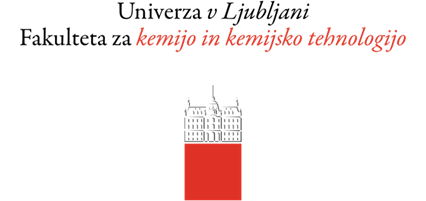 IZJAVA SOMENTORJASTATEMENT OF THE CO-MENTORpotrjujem, da je doktorska disertacija doktoranda / Confirm that the doctoral dissertation of the doctoral candidate (Ime in priimek s tiskanimi črkami / Full name in block letters):končana in predlagam, da se posreduje komisiji v ocenjevanje. / Is complete and recommend its submission for evaluation. Kraj in datum / Place and date		                     Podpis somentorja / Signature of the co-mentorSpodaj podpisani1 / With my signature below, I(Ime in priimek ter naziv mentorja s tiskanimi črkami / Full name and academic title of the mentor in block letters) 